https://www.facebook.com/ahmed.fathy4567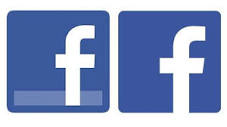 الحساب الشخصي (face book)https://www.facebook.com/mr.ahmed.fathy456789/  رابط صفحة الأستاذ . أحمد فتحيda419955@gmail.com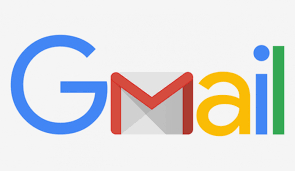 "قال يا قوم اعبدوا الله ما لكم من إله غيره هو أنشأكم من الأرض واستعمركم فيها فاستغفروه ثم توبوا إليه إنه قريب مجيب" . س- عمن تتحدث الآية ؟           ج-  تتحدث عن قوم ثمود ، ونبيهم صالح .س- بم أمرهم الله فى الآية ؟	ج- أمرهم بالاستغفار والتوبة ؛  ليغفر لهم ذنوبهم وكفرهم إن هم آمنوا بالله وحده . " وإلى ثمود أخاهم صالحاً قال يا قوم اعبدوا الله ما لكم من إله غيره هو أنشأكم . من الأرض واستعمركم فيها فاستغفروه ثم توبوا إليه إن ربى قريب مجيب"أ – اختر الإجابة الصحيحة مما بين القوسين لما يأتى : 1 – معنى ( أنشأكم )                   ( خلقكم – أماتكم – أرسلكم )2 – سيدنا  ( صالح ) بعث إلى قوم  ( عاد – قريش – ثمود )ب – ما المقصود بقوله تعالى :" استعمركم فيها " ؟ج - إن الله – تعالى – جعل الناس عُمَّاراً لهذه الأرض ، يعيشون عليها ، ويبنون المساكن ، ويغرسون الأشجار ، ويحفرون الأنهار ، ويزينونها بالحدائق .ج – لماذا أمرهم الله – تعالى – بالاستغفار والتوبة ؟ج - ليغفر لهم ذنوبهم وكفرهم إن هم آمنوا بالله وحده وهو السميعُ القريبُ المجيبُ .د – أكمل مكان النقط :- من صفات عباد الرحمن 1 - ……………..................…..…. 2 - ………............………….ج – 1 – الذين يمشون فى سكينة ووقار وتواضع 2 – الذين يعبدون ربهم دون سواه. "يأيها الذين آمنوا إذا نودي للصلاة من يوم الجمعة فاسعوا إلى ذكر الله وذروا البيع ذلكم خير لكم إن كنتم تعلمون" . س-  ما تفسير [ اسعوا ]  : توجهوا إلى المساجد .                  [ ذروا ] : اتركوا . س- بم أمرنا الله كما فهمت من الآية ؟ج- أمرنا بالتوجه إلى المساجد فى سكينة ووقار إذا أذن المؤذن للصلاة وأن نترك التجارة وغيرها من أمور الدنيا .س – لِمَ أمر الله – عزوجل – بالانتشار في الأرض بعد أداء الصلاة ؟ج - طلباً للرزق حتى يعيش الناس حياة كريمة .س- ما الحكمة من قوله [ واذكروا الله كثيرا ] بعد [ الأمر بالسعي على الرزق ] ؟ليؤكد أن الأعمال الدنيوية لا تنجح إلا إذا كانت خالصة لله عز وجل . "قل أرأيتم إن جعل الله عليكم الليل سرمدا إلى يوم القيامة من إله غير الله يأتيكم بضياء أفلا تسمعون" .س- ما تفسير [ سرمدا ] : دائما                    مقابل  [ ضياء ] : ظلام س- ما الحكمة من تعاقب الليل والنهار ؟ج- الليل للراحة والنهار للعمل والكسب والتماس الرزق .س- ما مظاهر رحمة الله بعباده ؟ج- أنه لم يجعل الليل دائما بغير نهار كما لم يجعل النهار دائما بغير ليل ؛ لأن الإنسان مضطر لتحصيل ما يحتاج إليه ولا يتم ذلك إلا فى ضوء النهار كما يحتاج إلى الراحة والسكون ليستريح من عناء العمل .س- ضع علامة [ صح ] أو [ خطأ ] أمام كل عبارة مما يأتى : - يسهر الليل لحراسة المنشآت (   ) - يترك المصباح مضيئا فى النهار مع ضوء الشمس (   ) - الشمس والقمر من عوامل حساب الزمن وتحديد الوقت (   ) - تنظيم الوقت وتوزيعه بين العمل والراحة يرهق الإنسان ويعطل الإنتاج (   ) س- كيف نستغل الوقت استغلالا صحيحا ؟ج- عن طريق تنظيم الوقت بين العمل والراحة ولا نؤخر عمل اليوم إلى الغد لأن تراكم الأعمال يؤدى إلى ثقلها س- ما أهمية ضوء القمر فى حركة مياه البحار والمحيطات ؟ج- لأن حركة المد والجزر ترتبط بمنازل القمر وضوء القمر يؤثر على نشاط كثير من الأحياء المائية . س- اذكر ثلاثا من صور الفساد فى الأرض .القتل والتشريد والإيذاء وسفك الدماء وتلويث التربة والماء والهواء .  "والذين لا يشهدون الزور وإذا مروا باللغو مروا كراما".س – اختر الإجابة الصحيحة مما بين القوسين لما يأتى : 1 – المقصود " باللغو " : ( الكلام المباح – الكلام الباطل – الكلام المفيد ).2 – " شهادة الزور " تعتبر من : ( كبائر الذنوب – صغائر الذنوب – الأعمال المباحة ) .س – ما صفات عباد الرحمن كما فهمت من سورة الفرقان ؟ وما جزاؤهم ؟ ج- من صفات عباد الرحمن :1 – الذين يمشون فى سكينة ووقار وتواضع 2 – الذين يقضون جزءاً من الليل يصلون فيه ويناجون ربهم 3 – الذين يدعون الله – عزوجل – بأن ينجيهم من عذاب النار 4 – الذين يعتدلون فى نفقاتهم . فلا يسرفون ولا يبخلون .5 – الذين لا يعبدون إلا الله الواحد الأحد6 – الذين لا يقتلون أحداً إلا أن يكون حداً من حدود الله – تعالى -.7 – الذين لا يرتكبون جريمة الزنا 8 – الذين لا يشهدون الزور .جزاؤهم : يدخلهم الله – عزوجل – الجنة خالدين فيها حيث النعيم المقيم والملك الكبير  "وهو الذي جعلكم خلائف الأرض ورفع بعضكم فوق بعض درجات ليبلوكم  فى ما آتاكم إن ربك سريع العقاب وإنه لغفور رحيم ".س – اختر الإجابة الصحيحة مما بين القوسين لما يأتى : 1 – معنى " ليبلوكم " : ( ليختبركم – ليحاسبكم – ليعذبكم ).س– ما الحكمة من خلق الناس وتفاوتهم فى الدرجات فى ضوء فهمك للآية الكريمة ؟ج - جعل الله الناس خلائف فى الأرض يعمرون فيها جيلاً بعد جيل وفاوت بينهم فى الأرزاق والأشكال والألوان ليختبرهم فيمتحن الغنى فى الشكر والفقير فى الصبر فمن شكر وصبر غفر له وأكرمه ومن لم يشكر ولم يصبر عذبه وأهانه .    "وجعلنا فى الأرض رواسي أن تميد بهم وجعلنا فيها فجاجاً سبلاً لعلهم يهتدون " .س – اختر الإجابة الصحيحة مما بين القوسين لما يأتى : 1 – معنى " تميد " : ( تتحرك – تستقر – تتباهى ).2 – المقصود بـ " السبل " : ( الزروع – الطرق – الأمطار ) .س – ماذا يحدث لو لم تجذب الأرض كل ما فوقها ؟ج- - ما استقر عليها شىء من الكائنات الحية .ص – لماذا جعل الله فى الجبال مسالك وطرقاً واسعة ؟ج - ليهتدي بها الإنسان إلى مقاصده فى السفر والتنقل من مكان إلى آخر ."إن الدنيا حلوة خضرة, وإن الله مستخلفكم فيها فناظر ماذا تعملون فاتوا الدنيا"س- إلام يدعونا الرسول فى الحديث ؟ج- يدعونا إلى تنمية المجتمع وأن الإسلام يوازن بين الدنيا والآخرة ويدعونا إلى الكسب الحلال الذى نعمر به الدنيا ونفوز بالجنة فى الآخرة ." عذبت امرأة فى هرة حبستها ، حتى ماتت فدخلت فيها النار . لا هي ...............من خشاش الأرض ".س – اختر الإجابة الصحيحة مما بين القوسين لما يأتى : 1 – المقصود بـ " خشاش الأرض " : ( حشراتها – نباتاتها – ترابها ).2 – الإسلام يحض على الرحمة : ( بالإنسان فقط – بالحيوان فقط – بالإنسان والحيوان ).س – إلام يرشدنا الحديث الشريف ؟ج - يرشدنا إلى أن الرحمة بالحيوان سبب فى الحصول على الثواب والأجر كما أن القسوة عليه تكون سبباً فى العذاب وفى دخول النار ..س – اكتب مكان النقط بقية الحديث .ج - " عذبت امرأة فى هرة حبستها ، حتى ماتت فدخلت فيها النار . لا هى أطعمتها وسقتها إذ هى حبستها ، ولا هى تركتها تأكل  من خشاش الأرض "."من قطع سدرة فى فلاة يستظل بها ابن السبيل والبهائم عبثاً وظلماً بغير حق يكون له فيها . صوب الله رأسه فى النار ".أ – اختر الإجابة الصحيحة مما بين القوسين لما يأتى : 1 – معنى ( سدرة ) : ( بهيمة – زهرة – شجرة ).2 – المقصود بـ ( ابن السبيل ) : ( المسافر – الفقير – المسكين ).س – يبين الحديث الشريف جزاء من قطع سدرة فى فلاة بغير حق . وضح ذلك .ج -  صوب الله رأسه فى النار .س – ما واجبنا نحو المرافق العامة ؟ج- أن نحافظ عليها نظيفة جميلة منظمة ، وأن نعمل على حمايتها من كل عبث أو تخريب ." والله ليتمنَّ الله هذا الأمر حتى يسير الراكب من صنعاء إلى حضرموت لا يخاف إلا الله والذئب على غنمه ، ولكنكم تستعجلون ".س – اختر الإجابة الصحيحة مما بين القوسين لما يأتى : 1 – " والله ليتمنَّ الله هذا الأمر " تعبير يدل على : (  انتشار الدين – تكريم الإنسان – استخدام موارد الأرض ).2 – " حتى يسير الراكب من صنعاء إلى حضرموت لا يخاف إلا الله " تعبير يدل على : ( زوال الخوف وحلول الأمن – استخلاف الله للمؤمنين الصالحين فى الأرض – القدرة على قيادة البشرية ).3 – مرادف " يتم " : ( يكمل – يزيد – يوضح ).4 – المقصود " بالأمر " فى الحديث  : ( الدين – الخوف – الأمن ).5 – اسم الجلالة " والله " أسلوب : ( دعاء – قسم – نداء ).س – ضع علامة ( صح ) أمام العبارة الصحيحة ،      وعلامة ( X  ) أمام العبارة الغير صحيحة :-1 – هذا الوعد للمسلمين فى عهد النبى – صلى الله عيه وسلم – فقط .        ( X )2 – جملة لا يخاف إلا الله والذئب على غنمه توحى بالأمن والأمان .       ( صح  )3 – سيدنا محمد – صلى الله عليه وسلم – آخر الأنبياء والمرسلين          ( صح )س- وضح المناسبة التي قال الرسول – صلى الله عليه وسلم – فيها الحديث الشريف .ج- حينما جاء أحد الصحابة يشكو لرسول الله – صلى الله عليه وسلم – وقد ضربه المشركون حتى سال دمه على وجهه ، فبشره النبى بزوال الخوف وحلول الأمن .س – فى الحديث الشريف بشارة ووصية . وضحهما .ج- البشارة هى زوال الخوف وحلول الأمن       الوصية  هى عدم الاستعجال ، والتحلى بالصبر "والله إنك لأحب بلاد الله إلي قلبي ولولا أن أهلك أخرجوني منك ما خرجت"س- ما المناسبة التى قيل فيها الحديث ؟ج- عند خروج الرسول من مكة مهاجرا إلى المدينة بعد ازدياد الإيذاء للمسلمين وأمر الله رسوله بالهجرة .س- إلام يدعو الحديث الشريف ؟          ج- يدعو إلى حب الوطن . س - ضع علامة  صح  أمام العبارة الصحيحة ، وعلامةX   أمام العبارة الغير صحيحة :-1 – اعترضت الملائكة على جعل الإنسان خليفة بحجة أنه سيفسد فى الأرض (صح)                                                                                                   2 – لا ينتفع الإنسان من الحيوانات                                                ( X  )3 – يجوز للحاج أن يكلف حاجاً آخر ليرمى الجمار نيابة عنه                 ( صح  )4 – جميع الحيوانات نافعة للإنسان                                               ( X  )5 – يجوز للابن أن يحج عن أبيه الذى مات دون شروط                        ( X  )6 – الجبال تسبح بحمد الله                                                        ( صح  )7 – يجب على من لم يجد مالاً للحج أن يقترض .                              ( X  )س - اختر الإجابة الصحيحة مما بين القوسين لما يأتى :1 – الوقوف بعرفة يكون فى اليوم : )    الثامن – التاسع – العاشر ) من ذى الحجة .2 – من الحيوانات النافعة للإنسان :    ( الفأر – البقرة – الكلب العقور ) س- اذكر بعض فوائد الحيوان للإنسان؟ج- اللحوم التى نأكلها ، والألبان التى نشربها ،  والجلود التى نصنع منها الحقائب والأحذية ، والأوبار والأصواف التى نصنع منها الملابس س- ما هي الحشرات التي استخدمها الله تعالي لعقاب فرعون؟ج- الجراد . القمل س – ما الحكمة من خلق الله – تعالى -  للإنسان ؟ج - لتعمير الأرض ، وعبادة الله وحده لا شريك له ، وليمتحن الناس.س – ما المقصود بالمرافق العامة ؟ج - هى كل ما ينتفع به كل الناس ، ولا يختص به فرد دون الآخرين مثل : - وسائل المواصلات – المدارس – الحدائق العامة .س – ماذا يحدث إذا : استمر الإنسان فى تجريف الأرض الزراعية ؟ج - يؤدى إلى نقص فى رقعة الأرض الزراعية ، ونقص محصولها .س- ما اسم الجبل ؟ وأين يقع ؟ج- اسم الجبل ( جبل أحد )  ، ويقع ( بالمدينة المنورة ) . " لا تزول قدما عبد يوم القيامة حتى يسأل عن أربع عن عمره فيم أفناه ؟ وعن شبابه فيم أبلاه ؟ وعن ماله من أين اكتسبه ؟ وفيم أنفقه ؟" س- وضح ما يسأل عنه العبد يوم القيامة من خلال الحديث .ج- يسأل عن عمره وعن شبابه وعن ماله وعن علمه .س- ضع علامة [ صح ] أو [خطأ ] أمام ما يأتى :أ- رجل أفنى عمره فى طاعة الله (  ) .ب- رجل اكتسب ماله من طريق غير مشروع (   ) ." ما من مسلم يغرس غرسا أو يزرع زرعا فيأكل منه طير أو إنسان أو بهيمة إلا كان له به صدقة".س- ما جزاء من يغرس غرسا أو زرعا تستفيد منه الكائنات ؟ج- كلما استفادت الكائنات من هذا الزرع كلما عاد الأجر والثواب لصاحبها الذى قام بزراعتها وكانت له صدقة دائمة يأخذ عليها الثواب حتى بعد موته .س- وضح اهتمام الدولة بغرس الأشجار .تقوم الدولة بغرس الأشجار على الطرق والترع والمصارف وتتبع الأساليب الحديثة فى الزراعة والري حتى تجود الأراضي وتعطى الثمار وخاصة أن العالم يواجه مشكلة الزيادة السكانية مع ضيق مساحة الأرض الزراعيةس- ضع علامة [ صح ] أو [ خطأ ] أمام العبارات التالية :أ-  خلق الله كل شئ فى الكون لخدمة الإنسان (    ) .ب-  رجل رفض أن يزرع وترك أرضه بدون زراعة لتجريفها (    ) . س- ما مظاهر الاعتداء على الأرض ؟ج-  تجريفها – قطع الأشجار – البناء عليها – تقلص مساحتها  . س- ما المقصود بالمرافق العامة ؟ج- هي كل ما فيه نفع ينتفع به الناس ولا يختص به فرد واحد دون الآخر وتقيمها الدولة بالمال العام مثل  وسائل المواصلات – المستشفيات العامة – المكتبات العامة – الحدائق العامة  .س- ضع علامة  صح  أو  خطأ  أمام كل عبارة مما يأتي :1- الإسلام يحض على الرحمة بالإنسان فقط       (   ) .2- جميع الحيوانات نافعة للإنسان                  (    ) .3- كان كلب أهل الكهف وفيا مع الفتية المؤمنين  (    ) . س - اختر الإجابة الصحيحة مما بين القوسين لما يأتى :1 – كان أول قائد للمسلمين فى معركة " مؤتة " هو :     ( أبو سفيان بن حرب – زيد بن حارثة – عبد الله بن رواحة ).2 – وقعت غزوة " مؤتة " فى السنة : ( السابعة – الثامنة – التاسعة ) من الهجرة .3 – كان زيد بن حارثة خادماً فى بيت      ( خديجة بنت خويلد – عبد الله بن قحافة – عمر بن الخطاب ).4 – بعد استشهاد زيد بن حارثة فى مؤتة حمل الراية     ( عبد الله بن رواحة – خالد بن الوليد – جعفر بن أبى طالب ) .5 – لقب جعفر بن أبى طالب بـ   :     ( ذو النورين – ذو الجناحين – ذو الحسنيين ).6 – بعد استشهاد القادة الثلاثة فى مؤتة تولى القيادة :      ( عمر بن الخطاب – عمرو بن العاص – خالد بن الوليد ).س- ما سبب غزوة مؤتة ؟ ومتى وقعت ؟ج- سبب الغزوة لأن الروم قتلوا الحارث الذى كان يحمل رسالة الإسلام إليهم ، ووقعت فى السنة الثامنة للهجرة . س- من الأمراء فى غزوة مؤتة على الترتيب ؟ج- زيد بن حارثة – جعفر بن أبى طالب – عبد الله بن رواحة .س- كيف تولى خالد بن الوليد إمارة الجيش فى مؤتة ؟ج- بعد استشهاد القادة الثلاثة تولى خالد قيادة الجيش .س- وضح الخطة التى وضعها خالد لقتال جيش الروم .ج- غير من هيئة الجيش وجعل الميمنة ميسرة والميسرة ميمنة حتى ظن العدو أن المدد قد جاء للمسلمين وزاد عددهم فأصابهم الرعب وفروا هاربين . س- ما عدد جيش المسلمين فى هذه الغزوة ؟           ج- ثلاثة ألاف مقاتل . س- لماذا لقب جعفر بن أبى طالب بذى الجناحين؟ج- لأنه فى المعركة قطعت يده اليمنى فأمسك الراية بيده اليسرى وقطعت يده اليسرى فضم اللواء بعضديه حتى استشهد وقال الرسول أبدله الله بيديه جناحين فى الجنة .س- ما دور خالد بن الوليد فى غزوة مؤتة ؟ج- نظم صفوف الجيش وعاد به إلى المدينة سالما بعد استشهاد القادة الثلاثة .س- متى عاد جعفر إلى المدينة قادما من الحبشة ؟ج- عاد جعفر إلى المدينة قادما من الحبشة بعد فتح خيبر . س- ماذا قال الرسول لجعفر عندما عاد من الحبشة ؟       ج- قال لا أدرى بأيهما أسر بفتح خيبر أم بمقدم جعفر .س – من قادة غزوة مؤتة الشهداء على الترتيب ؟ج - زيد بن حارثة – جعفر بن أبى طالب – عبد الله بن رواحه س – اذكر اسم الصحابي الملقب بسيف الله المسلول .ج - خالد بن الوليد .س- بلغت الدولة الإسلامية فى أواخر أيام النبى عمرها الفتى . وضح على ذلك .ج- تم فتح مكة ونشر الإسلام فى مناطق شتى حتى اتسعت رقعة الدولة الإسلامية وانتشر الإسلام فى مناطق كثيرة .س- لماذا كانت قيادة الجيش مفاجأة لأسامة ؟ج- لأنها كانت أقصى أمنية له لأنه سيتولى قيادة جيش يضم كبار الصحابة وهذا شرف عظيم له وهو يسير فى مقدمة جيش عظيم .س- لماذا تذمر بعض المسلمين من قيادة أسامة للجيش ؟ج- لوجود من هو أحق بالقيادة من كبار الصحابة والقادة العظام ممن لهم خبرة بالحروب وخاضوا الكثير من المعارك .س- لماذا فكر النبي فى حرب الروم ؟ج- لتأمين حدود الدولة الإسلامية والأخذ بالثأر لشهداء مؤتة والقضاء على الروم نهائيا س- لماذا خرج الرسول للناس وهو مريض ؟ج- ليخطب فى الناس ويأمر بتولية أسامة قيادة الجيش المتحرك لحرب الروم ويقضى على التذمر والفتنة التى سوف تحدث بين المسلمين .س- لما أجهش أبو بكر بالبكاء بعد سماع خطبة النبى ؟ج- لأنه عرف أن النبى سيذهب إلى الدار الآخرة .س- ما موقف اليهود داخل الجزيرة العربية من الدولة الإسلامية بعد وفاة النبى ؟ج- بدأوا يستعدون لمحاربة المسلمين .س- لماذا أرسل الأنصار عمر إلى الخليفة ؟ج- لينقل رغبتهم إلى الخليفة فى تعيين قائد أكبر سنا من أسامة .س- ما موقف أبى بكر من طلب عمر منه بتولية من هو أكبر سنا من أسامة ؟ج- قال له وهو غاضب فقدتك أمك وعدمتك ياابن الخطاب . استعمله رسول الله وتأمرني أن أنزعه .س- ما سياسة أبى بكر فى خلافته ؟ج- السير على خطى الرسول وتنفيذ تعاليمه وعدم الانحراف عن السير فى هذا الطريق س- ما الامتحان العسير الذى تعرض له أبو بكر ؟ج- بدأ أبو بكر خلافته بفتنة المرتدين والثائرين على تولية أسامة للجيش والتردد فى إرسال جيش أسامة لقتال الروم أم محاربة المرتدين فى الداخل .س- علل أبو بكر يمشى وأسامة يركب .ج- أراد أبو بكر أن يقدم للإنسانية أروع مثل على أن عظمة القائد ليست فى الأبهة والعظمة وإنما فى رقة الصفات وحسن المعاملة وجمال الطباع .س- ( لا تخونوا ولا تغلوا ولا تغدروا ولا تمثلوا )      من قائل العبارة ؟ وعلام تدل الوصية ؟ج- القائل : أبو بكر وتدل على النصيحة والتذكرة بالمبادئ التى أوصى بها الرسول وهى تحمل أعمق المعاني الإنسانية .س- ما المناسبة التى قيلت فيها خطبة أبى بكر ؟ج- عند تحرك الجيش لقتال الروم بقيادة أسامة بن زيد  .س- ما أهم عوامل النصر ؟ج- 1-الطاعة وهى السمة المميزة التى ساعدت فى تحقيق النصر للمسلمين  والإصرار 2-على الأخذ بالثأر لشهداء مؤتة 3-إزالة الهيبة العسكرية التى كانت تتمتع بها دولة الروم 4- تنفيذ أوامر الرسول .س- هل فقد المسلمون أحدا من الجيش فى أثناء قتال الروم ؟ج- لم يفقد المسلمون جنديا واحدا فى قتالهم للروم .س- ما الذى حققه النصر على الروم ؟ج- حقق المزيد من الأمن لدولة الإسلام داخل الجزيرة العربية ، وأعطى المسلمين مكانة رهيبة فى الوقت الذى كان يستعد فيه اليهود والمشركون لقتال المسلمين ، فألقى الرعب فى قلوبهم وتراجعوا عن محاربة المسلمين .س- ما موقف غير المسلمين في احتمال هزيمة أسامة ؟ج- كانت الهزيمة مجالا لغير المسلمين ليشككوا فى قيمة الشباب وعدم قدرتهم على القيادة وتولى عظائم الأمور وسيجدون طريقا لطعن المسلمين والشك فى حقيقة هذا الدين الجديد .س- ما النصيحة التى وجهها أبو بكر لأسامة قبل التحرك بالجيش ؟ج- اصنع ما أمرك به نبي الله . ابدأ ببلاد قضاعة ثم أبل ولا تقصرن فى شئ من أمر الرسول ولا تزد عليه ولا تخالف أوامره .س- لماذا كسب أسامة ثقة مؤيديه ومعارضيه؟ .ج- لأنه حقق الانتصار على الروم بقيادته للجيش .س- لماذا استأذن أسامة الخليفة فى أن يشترك فى الحرب ضد المرتدين ؟.ج- لحبه للجهاد وعدم اللجوء للراحة .س- لماذا رفض عثمان عرض أسامة بالدفاع عنه ؟.ج- لأن عثمان لا يريد أن يعرض حياة المدافعين عنه للموت ولا يحب أن يقتل أحد بسببه ، وألا يرفع مسلم سلاحه فى وجه مسلم مهما كان السبب . س- ما هما المشهدان لا يستطيع أسامة أن ينساهما فى الجرف ؟ج-1- حين حضر هذا المكان وهو قائد للجيش .2- عندما جاءه النبأ بأن شمس النبوة فى طريقها للمغيب .س- ماذا فعل أسامة بعد علمه بما حدث لعثمان ؟ج- كاد الحزن يقضى عليه فقرر أن يعتزل الجهاد ويتفرغ للعبادة والصلاة وقرر أن يترك المدينة ويقيم بأرض الشام  .س- ما مثوى أسامة الأخير ؟ج- أرض الجرف التى كان له فيها أجمل الذكريات .س- لماذا عاد أسامة للمدينة مرة أخرى ؟ج- ليلقى آخر نظرة على الأرض التى شهدت أيامه الأولى فى الجهاد .س- ما التكريم الذى حصل عليه أسامة من عمر وأبى بكر ؟ج- جعل عمر نصيب أسامة خمسة آلاف درهم ونصيب ابنه عبد الله ثلاثة آلاف فقط وهذا تكريم عظيم لأسامة .س- لماذا كان نصيب أسامة من بيت المال أكبر من نصيب ابن عمر ؟ج- لأن أسامة كان أفضل عند النبى وسماه الرسول الحب بن الحب ، ووالده أفضل عند النبى وهذا أقل ما يقدم له من تكريم س- لماذا قرر أسامة أن يعتزل الجهاد ؟ج- عندما علم بمقتل عثمان .